Publicado en Barcelona el 16/05/2018 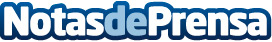 Dos de cada tres personas no están satisfechas con su vida sexual, según los datos del Proyecto Sex360Las personas con buen físico y con dinero están más satisfechas sexualmente. Una buena educación sexual y sentirse querido en la infancia se relaciona con una menor tasa de infidelidad. Estudio sobre el perfil y las preferencias sexuales de los españolesDatos de contacto:Eduardo García Cruz619267020Nota de prensa publicada en: https://www.notasdeprensa.es/dos-de-cada-tres-personas-no-estan-satisfechas Categorias: Nacional Educación Sociedad http://www.notasdeprensa.es